清流の国　ぎふ教師養成塾ICT活用と情報モラルの指導及び個人情報の管理についてI　　　　　　　　　　　　　　　　　　　　　　　　C　　　　　　　　　　　　　　　　　　　　　　　　　T　　　　　　　　　　　　　　　　　　　　　　　I　　　　　　　　　　　　　　　　　　　　　　　　o　　　　　　　　　　　　　　　　　　　　　　　　　T　　　　　　　　　　　　　　　　　　　　　　　■学習指導要領　総則（※情報活用能力の部分に線を引きましょう。）・・・各学校においては、児童の発達の段階を考慮し、言語能力、情報活用能力（情報モラルを含む。）、問題発見・解決能力等の学習の基盤となる資質・能力を育成していくことができるよう、各教科等の特質を生かし、教科等横断的な視点から教育課程の編成を図るものとする。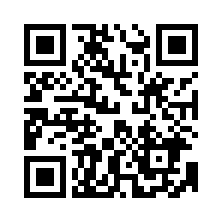 ■参考動画　The Future of Work: Will Our Children Be Prepared?　https://www.youtube.com/watch?v=59d3UZTUFQ0&t=44s　　　　　　　　　　　　スクール構想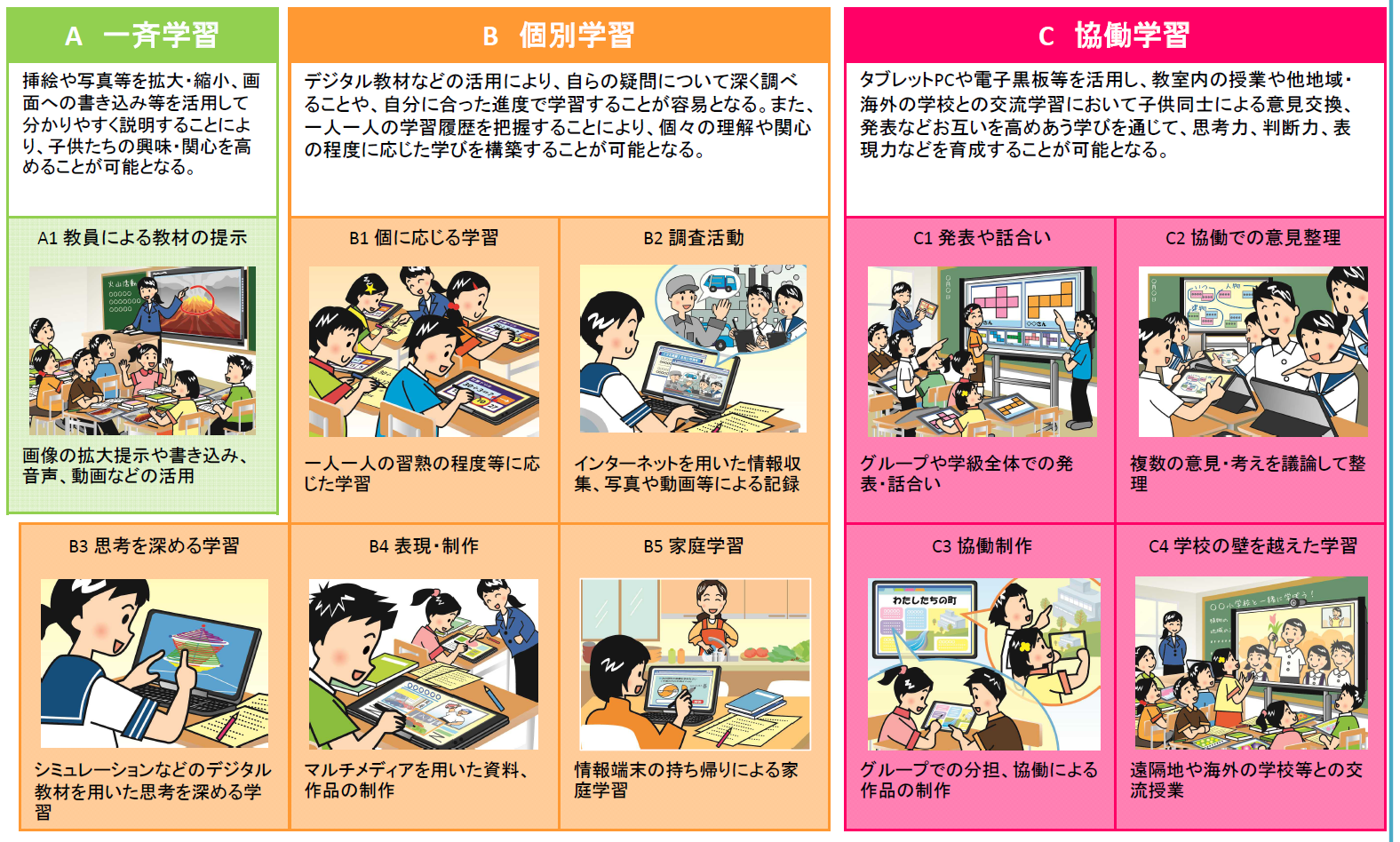 「学びのイノベーション事業」実践報告書（平成２６年）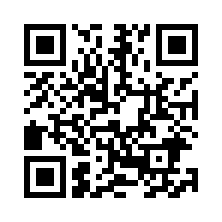 ■参考URL　StuDX　Style　　https://www.mext.go.jp/s tudxstyle/■個人を特定できる情報には何があるでしょうか？下の四角に記入しましょう。